          XVI Международный фестиваль     колокольных звонов 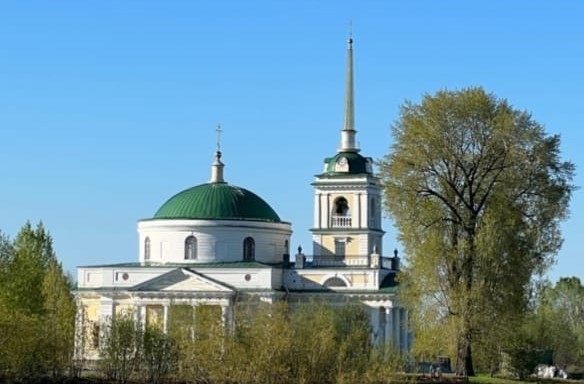 и духовной музыки ЗВОНЫ РОССИИ6 августа 2022Историко-архитектурный комплекс«Усолье Строгановское»,территория Никольского храма(церковь Николая Чудотворца),г. Усолье, ул. Преображенская, 20На территории историко-архитектурного комплекса «Усолье Строгановское» работают музеи «Усадьба Голицына» и «Палаты Строгановых». При их посещении просим соблюдать меры безопасности в связи с проведением ремонтных работ на прилегающей территорииДополнительная информация: vk.com/stroganovland ok.ru/group/54630130319459Телефоны: 8(3424)29-07-68, 8(3424)29-07-69  Электронная почта: usol_stroganov@mail.ruВремяМесто Мероприятие09.00 - 11.00Никольский храм Праздничная служба11.00 - 11.30Никольский храм Выступление Академического хора Пермской краевой филармонии12.00 - 16.00Площадь Никольского ХрамаГлавная сцена фестиваля «Звоны России»   Торжественное открытие фестиваля     Фестивальный гала-концерт «Вера и Победа»        с участием лучших мастеров колокольного звона Пермского края, России и республики  Беларусь; творческих коллективов и исполнителей духовной, классической музыки, хореографического и театрального искусства: Академический хор Пермской краевой филармонии, Народный театр балета «Дивертисмент», вокальный ансамбль «Хорус-квартет» и другие    Участник гала-концерта – иеромонах Фотий –выступит дважды, с духовными и светскими композициями 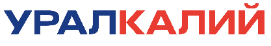 ПАРТНЁР ФЕСТИВАЛЯ - ПАО «УРАЛКАЛИЙ»11.00 - 17.00Дом Брагина(1 этаж)Экскурсии по выставочным залам музея 11.00 - 17.00Территория   Дома БрагинаПрограмма для семейного отдыхаТворческие мастер-классы: текстильная кукла-оберег, роспись по дереву, фестивальные сувениры и другие Народные игры и развлечения Работа детской анимационной площадки10.00 - 17.00Дорога к Никольскому храмуМежрегиональная ярмарка народных промыслов и ремёсел10.00 - 17.00Аллея у Дома БрагинаТорговые ряды: зона фут-корта, сувениры